Ihr Ansprechpartner:
Dirk Rott, Leiter Marketing	13. Februar 2019Presseinformation WP1901: Schnelle, einfache Netzwerkerweiterung mit Unmanaged SwitchesBilder und Texte sind für die Veröffentlichung in der Fachpresse (Print und Online) freigegeben. Btte senden Sie uns nach der Veröffentlichung ein Belegexemplar zu. Herzlichen Dank für Ihre Bemühungen im Voraus.__________________________________________________________________________Unmanaged Industrial Ethernet SwitchesSchnelle, einfache Netzwerk-ErweiterungKontinuierlich erweitert Wachendorff Prozesstechnik das Portfolio robuster und leistungsfähiger Unmanaged Swiches,  Die drei neuen Geräte, zwei mit 8-Ports und eins mit 5-Ports, sind zudem äußerst kompakt:8-Port, Fast Ethernet, ETHSW8018-Port, Gigabit Ethernet, ETHSWG8C15-Port, Gigabit Ethernet mit 4x Power over Ethernet PoE/PoE+,ETHSW50PAnlässlich des Verkaufsstarts hat Wachendorff eine zeitlich befristete Aktion ins Leben gerufen: Der 8-Port Switch ETHSWG8C1 kann bis Ende April 2019 zu einem Einführungspreis von 115,00 € zzgl. MwST. pro Switch bezogen werden.Der spätere Listenpreis liegt dann bei 185,00 € zzgl. MwSt.Mehr Informationen: https://www.wachendorff-prozesstechnik.de/u-switchesBild (Wachendorff Prozesstechnik):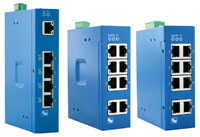 WP1901_Wachendorff_Switch_01_Gruppe_ETHSW50P_ETHSW801C_ETHSW801.jpg